RECOMMENDED READING LISTBringing Nature Home, Douglas W. Tallamy Diversity of Life, The; E. O. Wilson (1992 & 2000)Earth Making a Life on a Tough New Planet Bill McKibben (2010) Earth, In the Balance; Al Gore (Ok) (1992) End of Nature Bill McKibben (2005) Enough: Staying Human in a Engineered Age, Bill MCKibben (2003) Fierce Green Fire: The American Environmental Movement, A; Shabecoff (2003) If You Love This Planet; Helen Caldicott (2009) In Defense of Nature; John Hay (2007) Land That Could Be: Environmentalism and Democracy in the Twenty-First Century, The; Shuki (2001) Last Child in the Woods; Richard Louv (2005 & 2008) Lorax, The; Seuss (1978)Making Collaboration Work; Wondolleck and Yaffee (2000) Maps of Time An Introduction to Big History David Christian Precious Heritage “The Status of Biodiversity in the United States”; Stem, Kutner, Adams (2000) Sand County Almanac and Sketches Here and There, A; Aldo Leopold (1990) Sense of Wonder; Rachael Carson (To introduce children to nature) (1990) Silent Spring; Rachael Carson (1962) Something New Under the Sun: An Environmental History of the Twentieth Century; (2001) J.R. McNeill, W.W.Norton Ten Minute Field Trips; Helen Ross Russell (1998)	Teaching Kids to Love the Earth; Marina Lachecki Herman, Joseph F. Passineau, Ann L. Schimpf, Paul Treuer (1990)Wilderness and the American Mind; Nash (2001)			Think globally, Act locallyThink locally, Act globallyBut most of allFeel and Act personally!REQUIRED READINGLiving in the EnvironmentG. Tyler Miller, Jr.(seventh edition or later)Course IV - Water Chapters 1, 3, 4, 6, 7, 8, 9, 11, 13, 20, 22, 23, 24, 25 Plus Supplements 3, 4, 7, 8, 9, 11, 12Seventeenth EditionChapters 1,8,11,13,24 & GlossaryVOCABULARYaquaculture	groundwater	bacteriaClean Water Act 1977		infiltrationcommercial extinction	coral reefsinland wetlands   cultural eutrophicationleaching	estuary	rechargedrainage basin	riparian zonesnon point source pollution watershedNational Wild & Scenic Rivers Act 1968polychlorinated biphenyls (PCBs)surface water		economic systemFederal Water Pollution Control Acts 1972,1978MISSION STATEMENTThe mission statement of the Environmental Studies Schools is to teach environmental literacy to cherish, protect and conserve the living earth. The courses teach participants environmental literacy, appreciation of the natural world, encourages action for sustainable development and appreciation for the interrelation of all natural things. Particular emphasis is presently placed on land conservation, water conservation and air quality. National Garden Clubs, Inc.“THE LIVING EARTH”ENVIRONMENTALSTUDIES SCHOOLCOURSE 4, SERIES 3Water and Related IssuesApril 20, 21 2017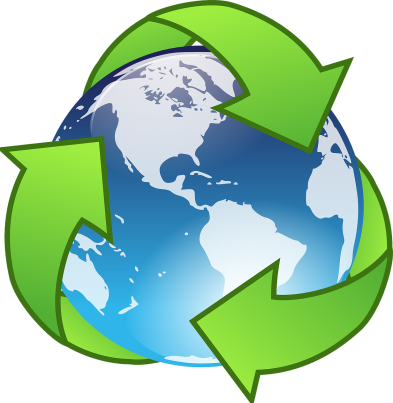 Colorado Springs,Woodland ParkColoradoOpen to the PublicSponsored byColorado Federation of Garden Clubs, Inc.Environmental Studies SchoolCourse 4, Series 3April 20 and 21, 2017Thursday, April 208:00-8:30am		Registration8:30-9:30am		Ecology			Beth Austin9:30-10:30am	Earth Stewardship			Beth Austin10:30-10:45		Break10:45-11:45am	Youth Programs			Mary Jo Lewis11:45am-12:30 pm	Lunch12:30-1:30pm	Aquatic Plants				Dee DeJong1:30-2:30pm		Aquatic Animals			Dee DeJong2:30-2:45pm		Break2:45-3:45pm		Sustainability			Jean TaylorFriday, April 218:00-8:30am		Registration8:30-9:30am		Wetlands			Dee DeJong9:30-9:45am		Break9:45-11:45	Discovery Field Trip12pm	Drive To Woodland Park12:30-1:15		Lunch1:30-2:30pm	Supplemental Topic Dee DeJong2:30-2:45		Break2:45-3:45pm		Course Review      		Dee DeJong3:45-4:30pm		TestFacultyDee DeJong, BS, Nature GuideOwner, Guides- to- GoWoodland Park, COMary Jo Lewis, BS,Supervisor, Bear Creek Nature CenterColorado Springs, COJean Taylor, BA, MA Ed, PermaculturistManitou Springs, COBeth Austin, BA, Program CoordinatorCatamount InstituteColorado Springs, COClass LocationsThursday/FridayColorado Springs UtilitiesConservation & Environmental Center2855 Mesa Road, Colo. Spgs, CO 80904Friday Field TripCatamount Institute740 West Caramillo StreetColorado Springs, CO 80907FridayWoodland Park Public Library218 E. Midland AveWoodland Park, CO 80863